	Администрация Пластовского муниципального района ПОСТАНОВЛЯЕТ:1.Внести в постановление администрации Пластовского муниципального района от 21.02.2013 г. № 118 «Об утверждении координационного Совета по организации на территории  Пластовского муниципального района отдыха, оздоровления и занятости детей в каникулярное время» следующие изменения:1) состав координационного Совета по организации на территории  Пластовского муниципального района отдыха, оздоровления и занятости детей в каникулярное время утвердить в новой редакции (прилагается).2.Настоящее постановление разместить на официальном сайте администрации Пластовского муниципального района в сети «Интернет».3.Организацию выполнения настоящего постановления возложить на заместителя главы Пластовского муниципального района по социальным вопросам Бычкова А.Б.Глава Пластовского муниципального района                                                             А.В.Неклюдов                                                         Состав           координационного Совета по организации на территории       Пластовского муниципального района отдыха, оздоровления                             и занятости детей в каникулярное времяЗаместитель главы Пластовскогомуниципального районапо социальным вопросам                                                              А.Б. Бычков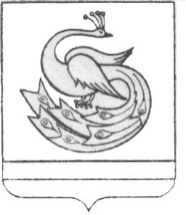 АДМИНИСТРАЦИЯ ПЛАСТОВСКОГО МУНИЦИПАЛЬНОГО РАЙОНАПОСТАНОВЛЕНИЕ«_14_ »___05____2018 г.                                                                        № _352АДМИНИСТРАЦИЯ ПЛАСТОВСКОГО МУНИЦИПАЛЬНОГО РАЙОНАПОСТАНОВЛЕНИЕ«_14_ »___05____2018 г.                                                                        № _352О внесении изменений в постановление администрации Пластовского муниципального района от 21.02.2013 г. № 118ПРИЛОЖЕНИЕк постановлениюадминистрации Пластовского муниципального районаот 21.02.2013 г. №118(в редакции постановления администрации Пластовского муниципального района от ___14.05.2018__ г. №_352 )Бычков А.Б. - заместитель главы Пластовского муниципального района по социальным вопросам, председатель Совета Аристенко Н.А.- начальник Управления образования Пластовского муниципального района, заместитель председателя СоветаБутюгин Д.В.- ведущий специалист по делам несовершеннолетних и защите их прав, ответственный секретарьИваненко Е.В.- начальник Управления социальной защиты населения Пластовского муниципального районаДанилина С.М.- ведущий специалист-эксперт  Территориального отдела в городе Троицке, городе Южноуральске, городе Пласте, Троицком, Октябрьском, Чесменском и  Увельском районах (по согласованию)Кондрашкина М.В.-главный врач ГБУЗ «Городская больница г.Пласт» (по согласованию)Кудрявцев В.В. -начальник Областного казенного учреждения Центр занятости населения Пластовского муниципального района (по согласованию)Ломаева М.А.- заместитель главы  Пластовского муниципального района по финансам и налоговой политике-ведущий специалист по делам молодежи администрации Пластовского муниципального районаПрокофьева Л.М.- старший методист районного информационно-методического кабинета Управления образования Пластовского муниципального районаМикурова Е.А.- инспектор ПДН ОУУП и ПДН ОМВД России по Пластовскому району (по согласованию)Почкайло В.И.- руководитель  Пластовского филиала ГБПОУ "Копейский политехнический колледж имени С.В. Хохрякова"Спиридонов Н.Г.- заместитель начальника Управления культуры, спорта и молодежной политики Пластовского муниципального района по спортуСпиридонова О.Ю.-директор МКУ ДОЛ «Лесная сказка»Сырмолотов М.П. - начальник отдела ОМВД России по Пластовскому району (по согласованию)Токарева М.В.-начальник Управления культуры, спорта и молодежной политики Пластовского муниципального районаШамсутдинов Х.З.- начальник отдела по делам ГО, ЧС и ЕДДС администрации Пластовского муниципального районаШатунова О.Н.- заведующая детской поликлиникой ГБУЗ «Городская больница г.Пласт» (по согласованию)